بسمه تعالی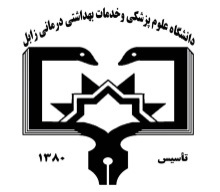 دانشکده پرستاری و مامایی زابل گروه پرستاری داخلی جراحیفرم پذیرش راهنمایی و معرفی اساتید مشاور دانشجوی کارشناسی ارشد(استاد محترم لطفاً این فرم را پس از تکمیل و امضاء در اختیار دانشجو قرار دهید تا به دفتر گروه تحویل دهد یا به دفتر گروه ارسال فرمایید)----------------------------------------------------------------------------------------------------------------------مدیر محترم گروه پرستاری داخلی و جراحی جناب آقای/سرکار خانم با سلاماحتراماً، اینجانب                           به استحضار می‌رساند، سرکار خانم/ جناب آقای                                       دانشجوی رشته                      مقطع                      سراسری/ پردیس                به اینجانب مراجعه و راهنمایی پایان‌نامه تحصیلی ایشان با عنوان                                                                                                                مورد پذیرش می‌باشد. ضمناً به منظور تکمیل تیم تحقیق همکاران زیر پیشنهاد می‌گردند:استاد راهنمای دوم (در صورت نیاز):استاد مشاور:استاد مشاور:استاد ناظر:امضا و تاریخ